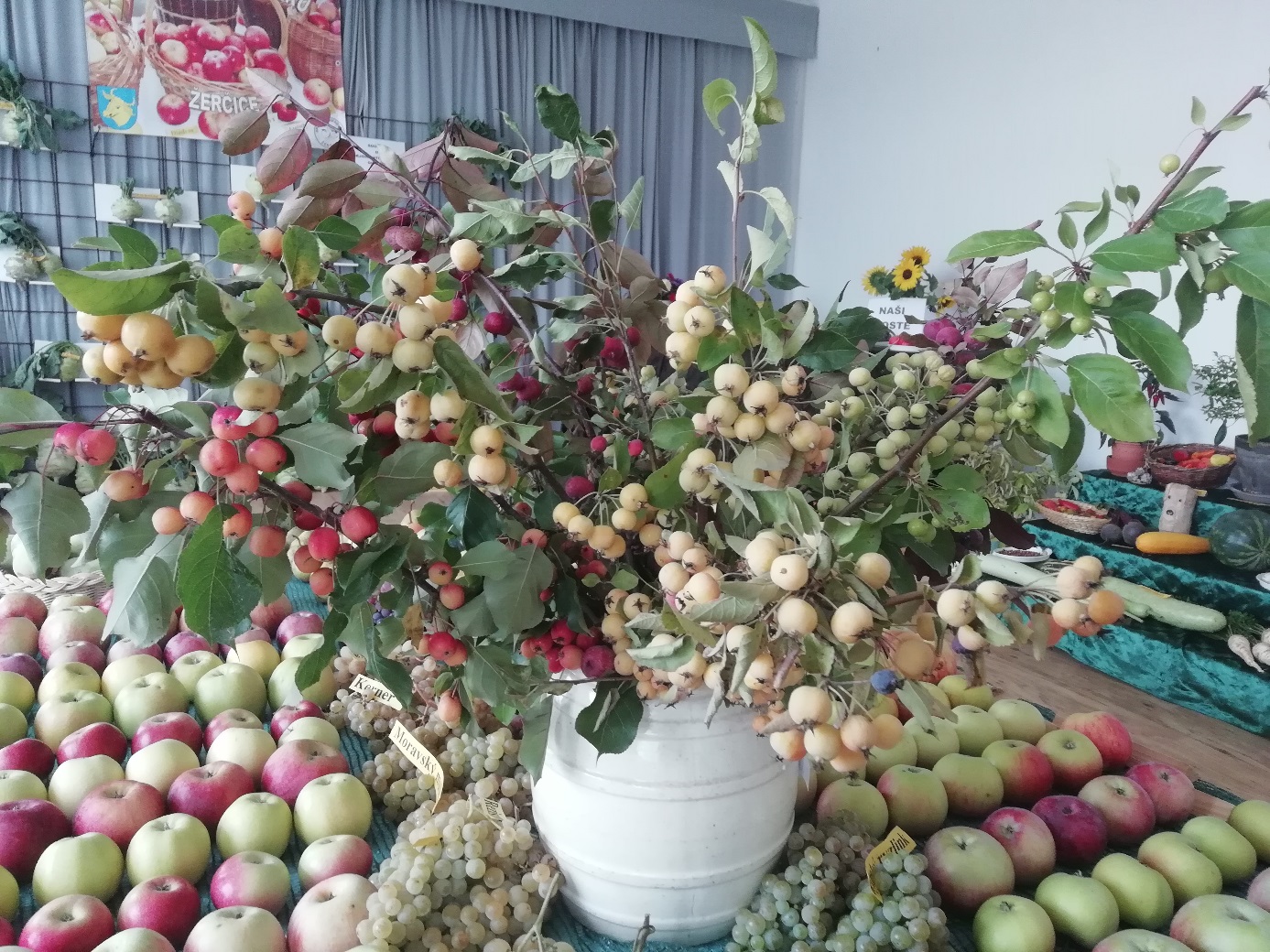 Spolek zahrádkářů ŽerčiceVás zve na výroční členskou schůziv  sobotu 2.2.2019 v hospodě Na Materně od 15,00 hodvšichni členové jsou srděčně zvániProgram:Zpráva o činnosti a hospodařeníZhodnocení výstavy 2018Zájezd do Českých Budějovic – ZEMĚ ŽIVITELKADegustace vínaRůzné